A° 2022	N° 39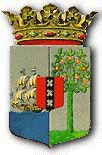 PUBLICATIEBLADLANDSBESLUIT van de 11de september 2020 no. 20/1280____________Minister van Financiën,Overwegende:dat Antelecom N.V. bij Landsbesluit van 6 mei, genummerd P.B. 1996, no. 49 is aangewezen als rechtspersoon bedoeld in artikel 2, derde lid van de Pensioenverordening  Burgerlijke Landsdienaren 1938 (P.B. 1976, no. 45) 1938 (P.B. 1976, no. 45), en artikel 1, lid 2a van de Werkliedenverordening 1944 (P.B. no. 376);dat door de overdracht van de aandelen van United Telecommunication Services N.V. (hierna: UTS”) aan een derde, de financiële verhouding van UTS tot de openbare rechtspersoon Curaçao is veranderd;dat Antelecom N.V. een dochteronderneming was van United Telecommunication Services N.V.;dat de aandelen van Antelecom N.V. zijn overgedragen aan een derde;dat het hierdoor wenselijk is de aanwijzing van Antelecom N.V. ingevolge de artikelen 5, eerste lid, en 106 van de Pensioenlandsverordening overheidsdienaren, als een lichaam waarvan het personeel overheidsdienaar is in de zin van de voormelde verordening, in te trekken;dat artikel 5, het vijfde en het zevende lid Pensioenlandsverordening overheidsdienaren bepaalt dat het bestuur van het Algemeen Pensioenfonds Curaçao (hierna: “APC”) wordt gehoord, alvorens een besluit tot intrekking van de aanwijzing wordt genomen;dat het bestuur van het Algemeen Pensioenfonds schriftelijk is benaderd om haar standpunt te geven inzake het voornemen om vorenbedoelde aanwijzing van UTS in te trekken;dat APC bij schrijven d.d. 3 augustus 2020 haar standpunt heeft gegeven;dat APC geen bezwaren heeft tegen het voornemen tot intrekken van de aanwijzing; Gelet op:artikel 5, vijfde, zesde en zevende lid van de Pensioenlandsverordening overheidsdienaren;Heeft goedgevonden:Artikel 1Het Landsbesluit van de 6de  mei 1996, no. 3, regelende de aanwijzing van Antelecom N.V., Telefonia Bonairiano N.V. en Sint Maarten Telephone Company N.V. als rechtspersoon bedoeld in artikel 2, derde lid van de Pensioenverordening Burgerlijke Landsdienaren landsdienaren 1938 (P.B. 1976, no. 45), en artikel 1, lid 2a van de Werkliedenverordening 1944 (P.B. no. 376), wordt ingetrokken. Artikel 2Dit landsbesluit treedt in werking met ingang van de dag na die der uitgifte van et Publicatieblad waarin het is geplaatst en werkt terug tot en met 28 maart 2019.	Gegeven te Willemstad, 11 september 2020L.A. GEORGE-WOUTDe Minister van Financiën,K.A. GIJSBERTHA       Uitgegeven de 4 de mei 2022,       De Minister van Algemene Zaken,G.S. PISAS